Name____________________Angles of Elevation and Depression Angles of Elevation and Depression The angle of elevation is the angle formed by a _________________ and the line of sight looking up. 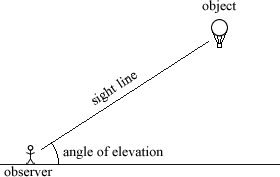 The angle of depression is the angle formed by a _______________ and the line of sight looking down. 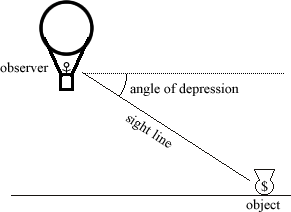 Notice … the angle of elevation and the angle of depression are _____________________________ when in the same picture! 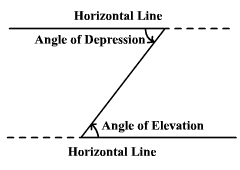 Set up and solve the following. Start with a picture!Example 1: At a certain time of day the angle of elevation of the sun is . Find the length of the shadow cast by a building that is 30 meters high.Example 2: The top of a lighthouse is 120 meters above sea level. The angle of depression from the top of the lighthouse to the ship is . How far is the ship from the foot of the lighthouse?Example 3: A lighthouse is 100 feet tall. The angle of depression from the top of the lighthouse to one boat is. The angle of depression to another boat is . How far apart at the boats?Example 4: Rachel spotted her car from a weather balloon.  She knows her altitude is 82 meters and her angle of depression is 32º.  She wants to know how far she is from her car.Example 5: You stand 40 ft from a tree.  The angle of elevation from you the top of the tree is 47º.  How tall is the tree?Example 6: The angle of elevation to the top of a building is 22º. You know the building is 450 meters tall.  How far are you from the building?